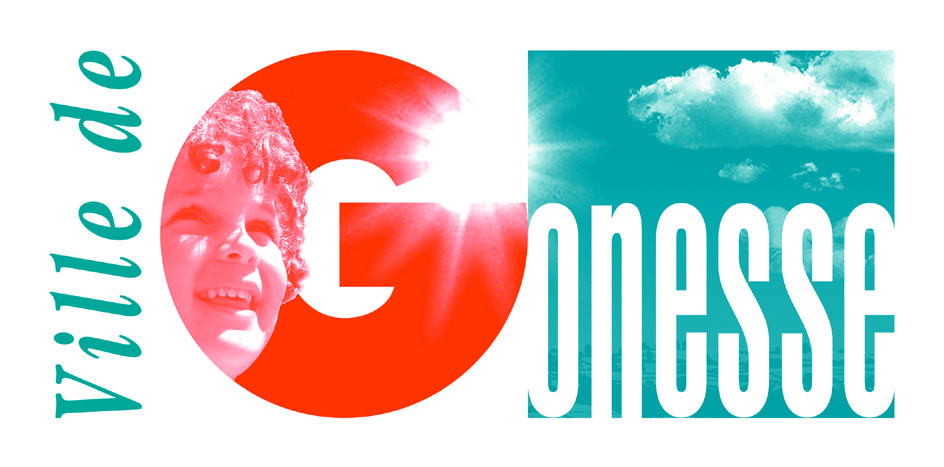 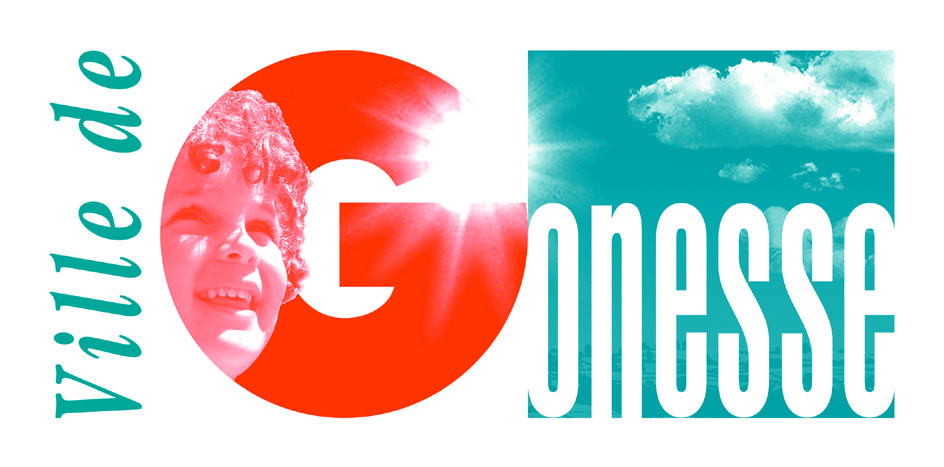 FICHE DE CANDIDATURE « Jeunes talents 2019 »A retourner IMPERATIVEMENT AVANT LE 19 Avril 2019 à :Jeunes-talents@mairie-gonesse.frLa programmation finale étant communiquée aux candidats par voie électronique uniquement, il est impératif que l'adresse email communiquée ci-dessous soit totalement lisible, et active jusqu'au 26 mai 2018. Les fiches illisibles, ou incomplètes ne pourront pas être prises en compte. SOLO : Nom et prénom: ……………………………………………………………………………………………………GROUPE : Nombre d’artistes = _ _ personnesNom du groupe, de la formation: …………………………………………………………………………………………………………………………………………………………………Age(s) :………………………………………………………………………………………………………
Adresse & Ville : ………………………………………………………………..…………………………..Téléphone : .…………………………………………..……………………………………………………..Si e-mail différent de l’adresse d’envoi :(lisible SVP) : ……………………………………………………site internet, facebook, (facultatif)………………………………..………………………………………..Nom et prénom et téléphone du responsable : ……………………………………………………………..Discipline (Magie / Chant / Danse / etc. ) :…………………………………………………………………Description du passage (titre, interprète / si création originale (joindre le texte à cette fiche) ……………………………………………………………………………………………………………….Durée de la prestation………........................................................................................................................Besoins techniques (fichier son sur clé usb / micros / accessoires / passage d’une vidéo / etc …):……………………………………………………………………………………………………………….……………………………………………………………………………………………………………….……………………………………………………………………………………………………………….……………………………………………………………………………………………………………….……………………………………………………………………………………………………………….……………………………………………………………………………………………………………….……………………………………………………………………………………………………………….Courte Biographie (que faites-vous dans la vie ? Comment avez-vous débuté la discipline que vous présentez au public ? Un message à faire passer ? Autre chose à dire sur vous ?)……………………………………………………………………………………………………………….……………………………………………………………………………………………………………….……………………………………………………………………………………………………………….……………………………………………………………………………………………………………….……………………………………………………………………………………………………………….Date et signature : ……………………Autorisation parentale de participation à la soirée jeunes talents pour les candidats mineurs(Une autorisation parentale par mineur du groupe)Je soussigné(e) .................................................................................................................................................... Représentant légal de : …………………………………………………………………………................ Né(e) le ........../ ........../ .......... Autorise mon enfant à participer à la soirée jeunes talents organisée par la ville de Gonesse.  Fait à ................................................................. le......................................................... Signature du responsable légal